Использование средств Фонда социального страхования на охрану трудаВ соответствии с Правилами финансового обеспечения                                                                         предупредительных мер  по сокращению производственного травматизма и профессиональных заболеваний работников  и санаторно-курортного лечения работников, занятых на работах с вредным и (или) опасными производственными факторами работодатели имеют право обратиться с заявлением о финансовом обеспечении предупредительных мер в филиалы Краснодарского регионального отделения Фонда социального страхования Российской Федерации по месту своей регистрации в срок до 1 августа текущего календарного года. С 1 января 2021 года утверждено Положение об особенностях возмещения расходов страхователей в 2021 году на предупредительные меры по сокращению производственного травматизма и профессиональных заболеваний работников.Оплата предупредительных мер осуществляется работодателем  только за счет собственных средств, с последующим возмещением за счет средств бюджета отделения Фонда, произведенных работодателем расходов в пределах суммы, согласованной с отделением Фонда на эти цели. Работодатель обращается в отделение Фонда по месту регистрации с заявлением о возмещении произведенных расходов на оплату предупредительных мер с представлением документов, подтверждающих произведенные расходы, не позднее 15 декабря 2021 года. Форма такого заявления утверждается Фондом социального страхования РФ.Отделение Фонда в течение 5 рабочих дней со дня приема от работодателя указанных заявления и документов  принимает решение о возмещении за счет средств бюджета Фондом социального страхования РФ расходов и производит перечисление средств на расчетный счет работодателя, указанный в этом заявлении, а не производит зачет в счет уплаты страховых взносов, как было ранее. Данная информация в первую очередь актуальна для бюджетных организаций, которым при планировании использования средств Фонда на предупредительные меры необходимо предусмотреть в годовом бюджете организации средства на оплату предупредительных мер или своевременно произвести корректировку бюджета.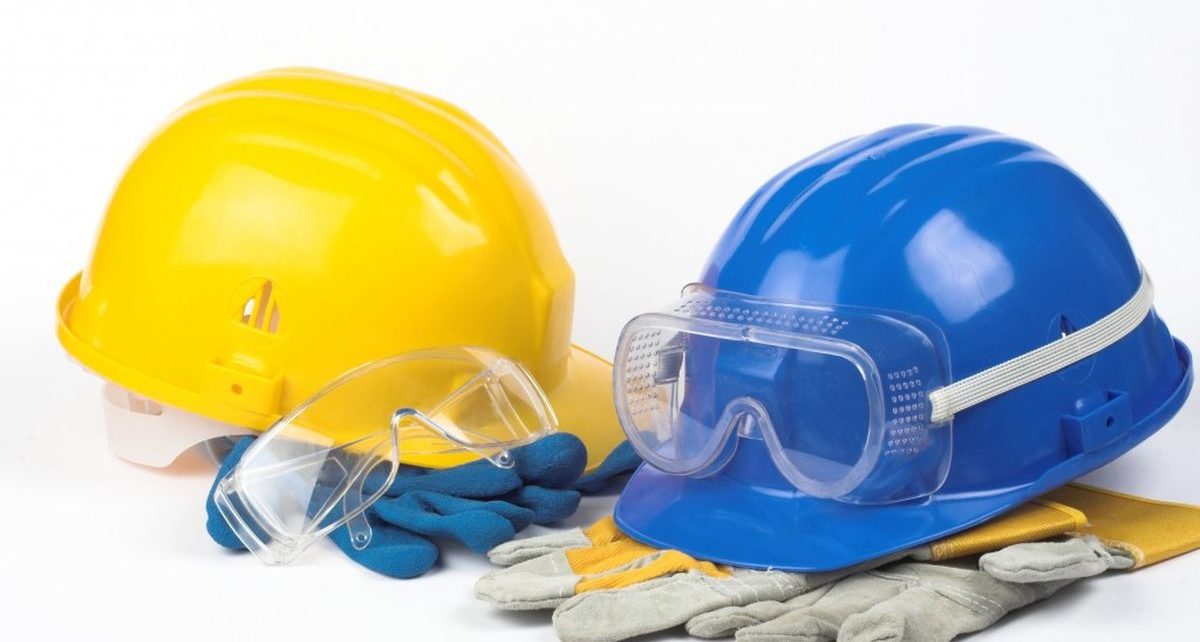 